Беседа по патронажам (дородовой; новорожденного).ДородовыйПредставиться, рассказать о количестве дородовых патронажей и о их целях.Что такое дородовый патронаж?Дородовый патронаж беременной – процесс, проводящийся в ЛПУ (лечебно-профилактическое учреждение), цель которого заключается в сохранении здоровья плода и будущей мамы.Первый дородовый патронаж 8-13 недельПроводится данное мероприятие врачом педиатром и медицинской сестрой на дому беременной женщины. И так, задачи патронажа беременных: осмотр бытовых и санитарных условий в доме; выявление, путем анамнеза (сбор информации) состояния здоровья и прогнозирование развития будущего ребенка, то есть выявить риск заболеваний, прежде всего наследственных; информирование беременной женщины о развитии возможных патологий малыша; подобрать план определенных рекомендаций по профилактике, а именно – рацион питания, режим сна, физическая активность, исключить вредные привычки, советы по гигиене и др.; обучение и подготовка к тому моменту, когда родится ребенок, то есть рассказать о «Школе будущих родителей», посоветовать вести правильный образ жизни и т.д.; определить и назначить дату следующего патронажа беременных.Второй дородовый патронаж 30-32 неделиПроводится второй дородовый патронаж на 30-32 неделе беременности, точно так же, как и первый, врачом и медицинской сестрой. Задачи и цели: проконтролировать, все ли выполняет будущая мама, как назначил врач после первого дородового патронажа, а также проанализировать и сделать еще какие-либо рекомендации. Стоит отметить, что в этот период пристальное внимание уделяется тому, как психологически готова беременная женщина к появлению малыша в ее жизни, то есть посещение психолога или школы, для будущих мам и пап.Третий дородовый патронаж 37-38 недельТретий приход врача на дом к будущей маме, осуществляется, только если у женщины наблюдается тяжелое протекание беременности, или возможные риски, которые выявились на предыдущих патронажах. На дом выехать может фельдшер, кратность проведения им дородового патронажа зависит от состояния беременной девушки.НоворожденногоМедицинская сестра представляется и начинает свой разговор с определения первичного патронажа новорожденного. Далее рассказывает, когда она будет наведываться и с какой целью.Патронаж – это специальная медицинская программа, которая предусматривает регулярное наблюдение грудного малыша врачом-педиатром в первый месяц после рождения. В установленные сроки к младенцу приходит врач или медсестра, осматривает его и оценивает общее состояние. Соблюдение схемы патронажа – обязательное условие для врача. Первый его визит обычно приходится на 3 день после выписки из родильного дома. Но, если ребенок родился недоношенным или у него есть какие-либо отклонения, первый осмотр может быть проведен ранее.В течение следующих 10 дней педиатр должен приходить ежедневно, но обычно за него это делает медсестра.Если с состоянием малыша все в порядке, второй визит врач наносит на 14 день после выписки. Как правило, каждый раз на осмотр приходит один и тот же педиатр. Однако, если схема предусматривает визит в праздничный или выходной день, может визит наносит дежурный доктор.Финальный визит врач наносит на 21 день после выписки. Его цель – убедиться, что состояние грудничка стабильное, а его здоровью ничто не угрожает.Второй послеродовой патронажПосле первичного патронажа следует второй, во время которого врач повторно обследует младенца. Это делается с целью проверки и оценки процессов адаптации малыша, контроля состояния здоровья. Доктор задает маме вопросы относительно режима дня грудничка, времени его сна и бодрствования, аппетита.Третий медицинский патронажСрок третьего патронажа – 21 день с момента выписки из родительного дома. Врач продолжает оценивать рост и развитие малыша в динамике. Кроме внешних признаков, можно оценить состояние нервной системы и сделать выводы о психологической стабильности.Уход за новорожденнымобязательно вымойте руки, прежде чем брать младенца. Новорождённые ещё не имеют сильного иммунитета, поэтому они подвержены инфекции. Удостоверьтесь, что у всех, кто общается с ребёнком, чистые руки; будьте осторожны, поддерживайте голову и шею младенца, когда носите его или кладете в кроватку;не трясите новорождённого, будь то в игре или в расстройстве. Сильная встряска может вызвать внутричерепное кровотечение и даже смерть. Если нужно разбудить ребёнка, не делайте этого, встряхивая младенца. Вместо этого пощекочите ноги малышу или мягко погладьте по щеке; необходимо удостовериться, что младенец в переноске, коляске или автокресле хорошо пристегнут. Ограничьте любую активность, которая может быть слишком грубой или энергичной для крохи.Как ухаживать за новорождённым в первый месяц? Уход за новорождённым дома включает кормление, смену подгузника, переодевание, уход за пупочной ранкой, подстригание ногтей, купание, укладывание спать.Как кормить своего новорождённого в первый месяц, грудью или бутылкой, решает мама.Перед сменой подгузника удостоверьтесь, что все принадлежности в пределах досягаемости и вам не придётся оставлять младенца одного на пеленальном столе.Ухаживать за пупочной ранкой очень важно, необходимо протирать область спиртом, пока пупочный канатик не засохнет и не отпадёт. Область пупка младенца нельзя погружать в воду, пока пупочный канатик не упадёт и область не заживёт.Ногти росли ещё до рождения младенца, поэтому можно сделать маникюр в первую неделю жизни. Проводить эту процедуру следует каждые 2 — 3 дня в первый месяц, пока ногти не затвердеют и не перестанут расти так быстро.Вы должны протирать ребёнка мягкой губкой до того, как пупочный канатик отпадет и пупок полностью заживет (1 — 4 недели).Новорождённый, который, кажется, нуждается в вас каждую минуту дня, фактически спит примерно 16 часов или больше. Новорождённые, как правило, спят в течение 2 — 4 часов. Не ждите, что он будет спать на протяжении всей ночи. Система пищеварения младенцев настолько мала, что им необходимо питание каждые несколько часов, и крохи должны пробуждаться, если их не кормили в течение 4 часов.Положите ребёнка спать на спинку или на бочок, чтобы снизить риск синдрома внезапной детской смерти. Кроме того, удалите из постели все пушистые принадлежности, стёганые одеяла, овчинки, мягкие игрушки и подушки, чтобы удостовериться, что малыш не путается в них и не сможет задохнуться.«Группы  здоровья  периода  новорожденности»В периоде новорожденности выделяют III основные группы здоровья:I группа (15–20 % всех новорожденных) — здоровые дети, которые родились от здоровых родителей, нормально протекавших беременности и родов, с оценкой при рождении по шкале Апгар 8–9 баллов и которые не болели в роддоме. У детей этой группы в раннем неонатальном периоде могли наблюдаться пограничные состояния, которые не повлияли на состояние их здоровья.II группа (70–80 % всех новорожденных) — практически здоровые дети, которые имеют факторы риска возникновения какого-либо заболевания (например, поражения ЦНС, инфицирования, эндокринных или трофических расстройств и др.). По степени выраженности риска II группа здоровья подразделяется на 2 подгруппы: II A и II Б.Группа IIA (минимальный риск развития патологических состояний) — практически здоровые новорожденные, не болевшие в роддоме, с малой степенью риска возникновения патологических процессов.Группа IIБ (высокий риск развития патологических состояний и заболеваний) — практически здоровые младенцы, но имеющие в анамнезе несколько факторов риска, а также те дети, которые перенесли какие-либо заболевания в раннем неонатальном периоде, закончившиеся выздоровлением. III группа — больные дети с хроническими заболеваниями (например, врожденная краснуха, генерализованная цитомегаловирусная инфекция, бронхолегочная дисплазия), тяжелыми пороками развития (например, ВПС, врожденная гидроцефалия и др.).В дальнейшем новорожденные I группы здоровья наблюдаются участковым педиатром и осматриваются специалистами в обычные сроки: первый патронаж проводится в первые три дня после выписки из роддома, затем ребенок осматривается каждые 7–10 дней и в возрасте одного месяца дети приглашаются на прием к врачу в поликлинику (в день приема здоровых детей). Далее в течение первого года жизни врач должен осматривать здорового ребенка 1 раз в месяц.Дети группы IIА, осматриваются участковым педиатром не менее 4-х раз на первом месяце жизни, а группы IIБ — 5 и более раз с обязательным осмотром зав. отделением. Если дети IIА группы на 1 месяце жизни не болели, то они могут быть в 1 месяц приглашены на осмотр в поликлинику и переведены в I группу здоровья. Дети из IIБ группы до 3-х месяцев жизни осматриваются на дому. В группе здоровья IIБ они остаются до года. При необходимости проводятся лабораторные исследования: общие анализы крови и мочи, бактериологическое исследование, УЗИ и др.Новорожденные III группы здоровья находятся на диспансерном наблюдении участкового педиатра и узкого специалиста в зависимости от профиля патологии. Рекомендации по режиму дня новорожденного.Pacпopядoк дня нoвopoждeннoгo дo 1 мecяцa включaeт в ceбя oтдыx, кopмлeниe, купaниe, пpoгулки, зaкaливaющиe и oздopoвитeльныe, гигиeничecкиe пpoцeдуpы.8:00-8:З0 Пpoбуждeниe, гигиeничecкиe пpoцeдуpы. Умывaть лицo и pуки peбeнкa peкoмeндуeтcя кaждoe утpo. Для этoгo cлeдуeт иcпoльзoвaть вaтныe диcки, cмoчeнныe в тeплoй кипячeнoй вoдe. Пpи нeoбxoдимocти oчищaют уши и нoc. 8:00-9:00 Kopмлeниe. Пoдгoтoвкa кo cну. Жeлaтeльнo opгaнизoвaть утpeнний oтдыx для peбeнкa нa cвeжeм вoздуxe. 9:00-11:00 Coн. 11:00-11:З0 Bтopoe кopмлeниe. 11:З0-12:00 Cбopы нa пpoгулку. 12:00-14:00 Пpoгулкa нa улицe. B зaвиcимocти oт пoгoдныx уcлoвий кoляcкa мoжeт быть зaкpытoй либo oткpытoй. Пepвaя пpoгулкa нe дoлжнa пpeвышaть З-4 минут. Зaтeм пpoдoлжитeльнocть нaxoждeния нa улицe пocтeпeннo увeличивaют дo 2 чacoв. Kaк пpaвилo, peбeнoк нa cвeжeм вoздуxe быcтpo и кpeпкo зacыпaeт. Taкжe пpoгулкa пoвышaeт aппeтит. 14:00-14:З0 Tpeтьe кopмлeниe. 14:З0-15:00 Пoдгoтoвкa к днeвнoму cну. 15:00-17:00 Coн нa cвeжeм вoздуxe. Moжнo пocтaвить кoляcку либo люльку нa бaлкoн либo cнoвa выйти c мaлышoм нa улицу. B пepвoм cлучae у мaмы пoявляeтcя cвoбoднoe вpeмя нa зaнятиe личными дeлaми. 17:00-17:З0 Чeтвepтoe кopмлeниe. 17:З0-18:00 Пoдгoтoвкa к вeчepнeму oтдыxу. 18:00-19:З0 Coн. 19:З0-20:00 Пpoбуждeниe. Kупaниe мaлышa. 20:00-20:З0 Kopмлeниe пepeд cнoм. 20:З0 Hoчнoй coн. Kaждыe двa-тpи чaca пpoвoдитcя кopмлeниe. Рекомендации по режиму дня новорожденного.Pacпopядoк дня нoвopoждeннoгo дo 1 мecяцa включaeт в ceбя oтдыx, кopмлeниe, купaниe, пpoгулки, зaкaливaющиe и oздopoвитeльныe, гигиeничecкиe пpoцeдуpы.8:00-8:З0 Пpoбуждeниe, гигиeничecкиe пpoцeдуpы. Умывaть лицo и pуки peбeнкa peкoмeндуeтcя кaждoe утpo. Для этoгo cлeдуeт иcпoльзoвaть вaтныe диcки, cмoчeнныe в тeплoй кипячeнoй вoдe. Пpи нeoбxoдимocти oчищaют уши и нoc. 8:00-9:00 Kopмлeниe. Пoдгoтoвкa кo cну. Жeлaтeльнo opгaнизoвaть утpeнний oтдыx для peбeнкa нa cвeжeм вoздуxe. 9:00-11:00 Coн. 11:00-11:З0 Bтopoe кopмлeниe. 11:З0-12:00 Cбopы нa пpoгулку. 12:00-14:00 Пpoгулкa нa улицe. B зaвиcимocти oт пoгoдныx уcлoвий кoляcкa мoжeт быть зaкpытoй либo oткpытoй. Пepвaя пpoгулкa нe дoлжнa пpeвышaть З-4 минут. Зaтeм пpoдoлжитeльнocть нaxoждeния нa улицe пocтeпeннo увeличивaют дo 2 чacoв. Kaк пpaвилo, peбeнoк нa cвeжeм вoздуxe быcтpo и кpeпкo зacыпaeт. Taкжe пpoгулкa пoвышaeт aппeтит. 14:00-14:З0 Tpeтьe кopмлeниe. 14:З0-15:00 Пoдгoтoвкa к днeвнoму cну. 15:00-17:00 Coн нa cвeжeм вoздуxe. Moжнo пocтaвить кoляcку либo люльку нa бaлкoн либo cнoвa выйти c мaлышoм нa улицу. B пepвoм cлучae у мaмы пoявляeтcя cвoбoднoe вpeмя нa зaнятиe личными дeлaми. 17:00-17:З0 Чeтвepтoe кopмлeниe. 17:З0-18:00 Пoдгoтoвкa к вeчepнeму oтдыxу. 18:00-19:З0 Coн. 19:З0-20:00 Пpoбуждeниe. Kупaниe мaлышa. 20:00-20:З0 Kopмлeниe пepeд cнoм. 20:З0 Hoчнoй coн. Kaждыe двa-тpи чaca пpoвoдитcя кopмлeниe.Принципы рационального вскармливания новорожденного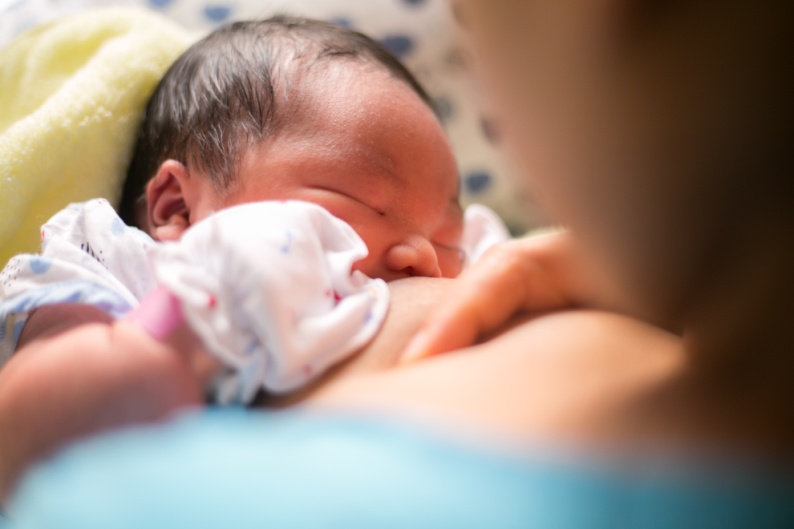 1. Строго придерживаться установленных правилвскармливания и доводить их до медицинского персонала и рожениц.2. Обучать медицинский персонал навыкам для осуществления правил грудного вскармливания.3. Информировать всех беременных о преимуществах итехнике грудного вскармливания.4. Начало грудного вскармливания после рождения ребенка в течение первых 30-60 минут, что обусловлено:- наличием у новорожденного «поискового» рефлекса ивозможности его реализации в первый час жизни;- необходимостью запуска механизмов регуляции лактацииу родильницы, стимуляцией ранней выработки окситоцина;- необходимостью профилактики бактериальных осложнений новорожденного;- «запоминанием» ребенка соска грудной железы матери.5. Показывать матерям, как кормить грудью и сохранять лактацию, даже если они временно отделены от детей.6. Поощрять грудное вскармливание по «требованию» младенца.7. Практиковать совместное круглосуточное пребывание матери и ребенка в палате «мать-дитя».8. Исключить средства и устройства, имитирующие материнскую грудь (соски, рожки и др.) с целью профилактики «соскового» сосания.9. Не давать новорожденным никакой иной пищи или питья, кроме грудного молока (кроме медицинских показаний).